2018年3月份學術研討會Injectable Medicine and Materials for Aesthetic Treatment時    間：107年3月11日（星期日）09:00-16:40參加對象：美外會員、美外準會員、美外學員、整外專科醫師、皮膚科專科醫師地    點：高雄榮民總醫院第1會議室主辦單位：台灣美容外科醫學會協辦單位：台灣皮膚暨美容外科醫學會高雄榮民總醫院交通資訊高雄市左營區大中一路386號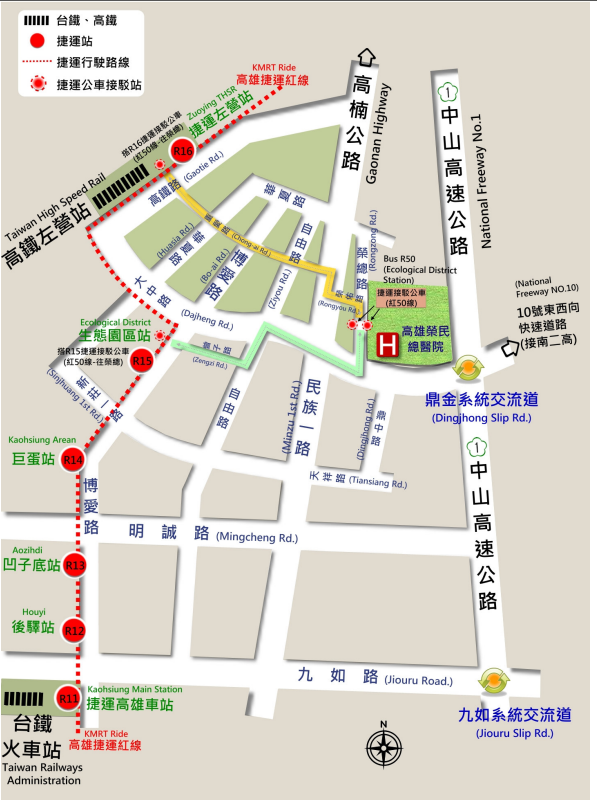 捷運 捷運凹子底站　轉乘24B、紅35路至本院(下車地點：榮總路 榮總側門站)高鐵左營站 (1)下車地點為榮總路榮總側門站：3路、紅35路、紅50至本院 (2)下車地點為民族路 新莊高中站：90民族幹線 (3)下車地點為大中路 榮總站：8025、E11路捷運生態園區站　轉乘紅35路、紅50路至本院(下車地點：榮總路榮總側門站)開車路線 國道1號（中山高）    鼎金系統交流道左營（右側）下大中路（右轉）→本院醫療大樓    鼎金系統交流道左營(右側) 下大中路→(右轉)榮總路→本院門/急診大樓國道3號（南二高）→ 接東西向10號快速道路往西(高雄方向)    鼎金系統交流道左營（右側）下大中路（右轉）→本院醫療大樓    鼎金系統交流道左營(右側)下大中路→(右轉) 榮總路→本院門/急診大樓台灣鐵路高雄火車站前站出口(建國路)，搭28線、72A線、72B線(下車地點：大中路榮總站)新左營火車站出口(高鐵路)    (1)下車地點為榮總路榮總側門站：3路、紅35路、紅50至本院    (2)下車地點為民族路新莊高中站：90民族幹線    (3)下車地點為大中路榮總站：8025、E11路高鐵高鐵左營站出口(高鐵路)     (1)下車地點為榮總路榮總側門站：3路、紅35路、紅50至本院    (2)下車地點為民族路新莊高中站：90民族幹線    (3)下車地點為大中路榮總站：8025、E11路TimeTopicSpeaker09:00-09:20報到報到09:20-09:30曹賜斌理事長、蔡仁雨理事長曹賜斌理事長、蔡仁雨理事長DesignDesignDesignModerators：陳理維、洪千惠Moderators：陳理維、洪千惠Moderators：陳理維、洪千惠9:30-9:55Between Outcome & Efficacy王泰然9:55-10:20Better Design for Asian Face黃柏翰10:20:10:30Discussion王泰然、黃柏翰10:30-10:50Coffee breakCoffee breakTechnique section 1Technique section 1Technique section 1Moderators：蕭正偉、黃柏翰Moderators：蕭正偉、黃柏翰Moderators：蕭正偉、黃柏翰10:50-11:15Areas and Materials張立言11:15-11:40Correction of Tear Trough Deformity with Fillers: My Approach and Limitations林政賢11:40-12:05My Experiences about Nasal Filler Injection陳振坤12:05-12:15Discussion張立言、林政賢、陳振坤12:15-13:20LunchTimeTopicSpeakerTechnique section 2Technique section 2Technique section 2Moderators：林靜芸、林政賢Moderators：林靜芸、林政賢Moderators：林靜芸、林政賢13:20-13:40V-Shape Lift with Fillers楊育莉13:45-14:10The Art of Facial Rejuvenation by Collagen Stimulators: Injection Tactics in Association with Aging Signs林上立14:10-14:35The Methods Masters Used Those Years黃耀麟14:35-14:45Discussion楊育莉、林上立、黃耀麟14:45-15:05Coffee breakCoffee breakOthers about injectionOthers about injectionOthers about injectionModerators：王泰然、林上立Moderators：王泰然、林上立Moderators：王泰然、林上立15:05-15:15How I survived from my complication林靜芸15:15-15:40Orbital Framework Contouring in Asian Face: Aesthetic Consideration李冠穎15:40-16:05Complications of Filler Injectables曾忠仁16:05-16:30Fifty Shades of Fillers張耀元16:30-16:40Discussion曾忠仁、張耀元、李冠穎報名截止日期：106年3月7日【費用】早鳥優惠價(3月7日前報名)：□美外會員：免費    □美外準會員：免費  □美外學員：免費□台灣皮膚暨美容外科醫學會會員：免費□整外會員、學員及皮膚科醫學會會員：2,000元現場價：□美外會員：免費    □美外準會員：免費  □美外學員：免費□台灣皮膚暨美容外科醫學會會員：免費□整外會員、學員及皮膚科醫學會會員：4,000元退費方式：3月8日(含)後，來電告知取消報名，不予退費。3月4日至3月7日來電告知取消報名，退80%費用。3月3日(含)前來電告知取消報名，全額退費。【報名方式】皮膚科報名線上報名：請至以下網址進行線上報名。報名網址： https://www.beclass.com/rid=213ecfe5a8e4b6fa8650報名成功後，將發E-MAIL給您，煩請您依據信件內容指示進行繳款。【繳費方式】線上繳款：信用卡、WebATM、ATM轉帳、超商代碼繳費線上繳款網址：https://donate.spgateway.com/tsaps/1070311payment線上報名及繳費完成後請E-mail或Line告知我們您已經報名，謝謝。E-mail：tsaps3a1@gmail.com，連絡電話：07-3929924Line ID：@cwi4658e